Publicado en Ciudad de México  el 20/06/2024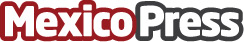 Nearshoring e Industria 4.0, las dos tendencias que la industria mexicana puede aprovechar: MinsaitLas actividades económicas secundarias, en donde se incluye al sector industrial, aportan el 30% del PIB de México. Raúl López, director de Industria y Consumo en Minsait destaca cómo la transformación digital y las tendencias de Industria 4.0 están impulsando el sector industrial de México, aprovechando las oportunidades del nearshoring para fortalecer su competitividad y crecimiento económicoDatos de contacto:Gabriela Medina GuerreroAB Estudio de Comunicación, directora asociada 5539663493Nota de prensa publicada en: https://www.mexicopress.com.mx/nearshoring-e-industria-4-0-las-dos-tendencias_1 Categorías: Nacional Inteligencia Artificial y Robótica Logística Ciberseguridad Industria Automotriz Otras Industrias http://www.mexicopress.com.mx